Филиал Республиканского государственного предприятия на праве хозяйственного ведения «Казгидромет» Министерства экологии и природных ресурсов РК по Актюбинской области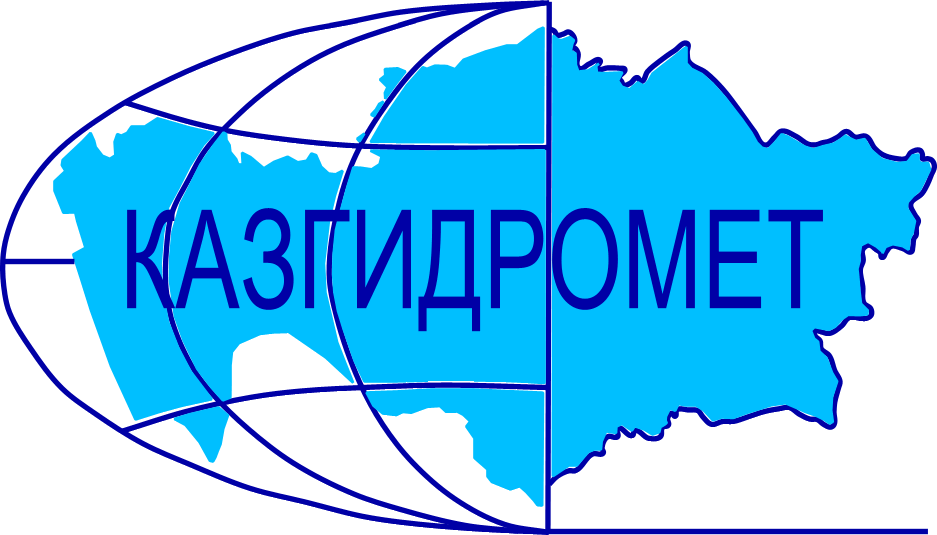 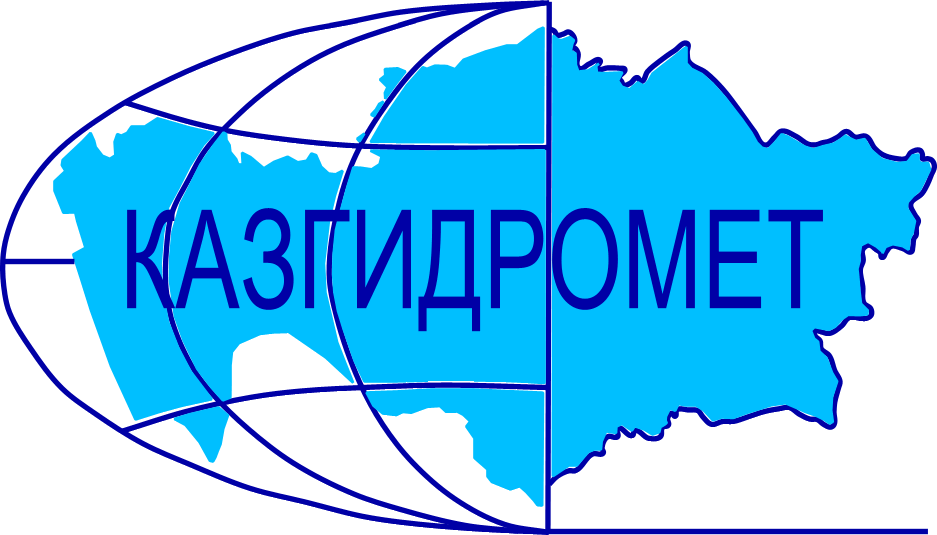 Местоположение:г.Актобе Авиагородок 14в Ежедневный гидрологический бюллетень №6ОЯ: В результате подъёма река вышла из берегов. Гидрологический пост (сваи и репера) полностью в воде, доступа к посту нет!Сведения о состоянии водных объектов Актюбинской области по данным гидрологического мониторинг на государственной сети наблюдений по состоянию на 08:00 час. 6 апреля 2024 года*р.Илек-гп Бестамак расход измеряется в створе поста с моста, приток ниже поста не учитывается.    Сведения об водохранилищах Примечание: данные по водохранилищам на 06:00 часовДиректор филиала             		                                                                            А.А. СаймоваИсп.:Инженер-гидролог Станкевич Г.М.Тел.: 8 (7132)22-85-71Қазақстан Республикасы Экология және табиғи ресурстар министрлігінің «Қазгидромет» шаруашылық жүргізу құқығындағы республикалық кәсіпорнының Актөбе облысы бойынша филиалыОрналасқан орны: Ақтөбе қ, Авиагородок 14в №6 Күнделікті гидрологиялық бюллетень ҚҚ: Судың көтерілу нәтижесінде өзендер жағалаудан шығып кетті. Гидрологиялық бекеттер (свай және реперлер)толығымен суда, бекеттерге байланыс жок!Мемлекеттік бақылау желісіндегі гидрологиялық мониторинг деректері бойынша Актөбе облысы су нысандарының 2024 жылғы 6 Сәуір   сағат 8-гі  жай-күйі туралы мәліметтер. *Елек ө. Бестамақ гидробекетінде су өтімі бекеттің жармасында көпірден өлшенеді, бекеттің төменгі ағын есепке алынбайдыСу қоймалары бойынша мәліметтер Ескерту: Су қоймалары бойынша 6:00 деректері Филиал директоры                                                                                                  А.А.Саймова	                                                                               Исп.:инженер-гидролог Станкевич Г.М.Тел.: 8 (7132)22-85-71Название гидрологического постаОпасный уровеньводы, смУровень воды, смИзменение уровня воды за сутки, ±смРасход воды, м³/секСостояние водного объектар.Иргиз-с.Карабутак480456                                                                                         -1чистор.Иргиз-с.Шенбертал933919-52чистоозеро Шалкар-г.Шалкар1000916-3чистор.Илек-с.Тамды800315-41чистор.Илек-с.Бестамак700400-25245*чистор.Шийли-с.Кумсай600261-42чистор.Орь-с.Бугетсай628729+5чистор.Тамды-с.Бескоспа600Чисто ОЯр.Урта-Буртя-с.Дмитриевка700333-15Чисто р.Илек-г.Актобе493532-52701чистор.Илек-с.Целинное600Чисто ОЯр.Карагала-с.Каргалинское547539+3329чистор.Косестек-с.Косестек530382-1162.2чистор.Актасты-с.Белогорский800360-10чистор.Большая Кобда-с.Кобда660585-49чистор.Карахобда-с.Альпайсай760554-13чистор.Уил-с.Алтыкарасу650391-15чистор.Кокпекты-с.Тассай500337-49123чистор.Эмба-с.Жагабулак600410-10чистор.Эмба-с.Сага5003410чистор.Темир-с.Сагашили1017850-22чистор.Темир-гп Ленинский623507+53чистор.Большая Кобда-с.Когалы700641-4чистор.Уил-с.Уил995893-26чистоНазваниеНПУНПУФактические данныеФактические данныеФактические данныеФактические данныеНазваниеУровеньводы, м БСОбъем, млн. м3Уровеньводы, м БСОбъем, млн. м3Приток, м3/сСброс,м3/сАктюбинское водохранилище230.00245,0226.63232.50408.0350.0Каргалинское водохранилище304.80280,0299.21267.60545,0300,0Саздинское водохранилище231.507,5229.907.51010Гидрологиялық бекеттердің атауыСудың шектік деңгейі, смСу дең-гейі,смСу деңгейі-нің тәулік ішінде өзгеруі,± смСу шығыны,  м³/секМұз жағдайы және мұздың қалыңдығы, смр.Иргиз-с.Карабутак480456-1Мұздан тазардыр.Иргиз-с.Шенбертал933919-52Мұздан тазардыОзеро Шалкар-г.Шалкар1000916-3Мұздан тазардыр.Илек-с.Тамды800315-41Мұздан тазардыр.Илек-Бестамак700400-25245*Мұздан тазардыр.Шийли-с.Кумсай600261-42Мұздан тазардыр.Орь-с.Бугетсай628729+5Мұздан тазардыр.Тамды-с.Бескоспа600Мұздан тазардыр.Урта-Буртя-с.Дмитриевка700333-15КҚ Мұздан тазардыр.Илек-г.Актобе493532-52701Мұздан тазардыр.Илек-с.Целинное600КҚ Мұздан тазарды р.Карагала-с.Каргалинское547539+3329Мұздан тазардыр.Косестек-с.Косестек530382-1162.2Мұздан тазардыр.Актасты-с.Белогорский800360-10Мұздан тазардыр.Большая Кобда-с.Кобда660585-49Мұздан тазардыр.Карахобда-с.Альпайсай760554-13Мұздан тазардыр.Уил-с.Алтыкарасу650391-15Мұздан тазардыр.Кокпекты-с.Тассай500337-49123Мұздан тазардыр.Эмба-с.Жагабулак600410-10Мұздан тазардыр.Эмба-с.Сага5003410Мұздан тазардыр.Темир-с.Сагашили1017850-22Мұздан тазардыр.Темир-гп Ленинский623507+53Мұздан тазардыр.Большая Кобда-с.Когалы700644-4Мұздан тазардыр.Уил-с.Уил995893-26Мұздан тазардыАтауы Қалыпты тірек деңгейіҚалыпты тірек деңгейіНақты деректерНақты деректерНақты деректерНақты деректерАтауы Су деңгейі,мБЖКөлем,км3Су деңгейі,мБЖКөлем,км3Төгім,м3/сНақты ағын,м3/с Актюбинское водохранилище230.00245.00226.63232.50408.0350.0Каргалинское водохранилище304.80280.00299.21267.60545.0300.0Саздинское водохранилище231.507.50229.907.501010